Certificate in Criminal Justice Leadership (12 hours)The certificate in Criminal Justice Leadership is designed to provide the criminal justice practitioner or future practitioner the ability to develop knowledge and leadership skills specific to criminal justice processes.  The certificate combines practical and theoretical bases of knowledge towards this end.  In addition, the certificate serves as a precursor to the Certificate in Leadership Studies.  Students pursuing the certificate may also pursue a major or minor in either program.  Courses required to earn the Certificate in Criminal Justice Leadership include:No grade lower than a “C” is acceptable for the classes taken to complete the certificate.To obtain an official certificate for the Certificate in Criminal Justice Leadership, fill out the Intent to Complete a Certificate in Criminal Justice Leadership form on the right side of this page, and return to the Department of Criminal Justice.  If you have met all the requirements, you should receive your certificate in the mail, approximately 3 – 4 weeks from the date of approval.To earn the Certificate in Leadership Studies, which is an additional certificate, students must also complete LDRS 310 Field Work in Leadership Studies.  Contact the Department of Leadership Studies at (785)628-4303 or by email at fhsuleadership@fhsu.edu.  Additional information is available on the website:  www.fhsu.edu/leadership/.  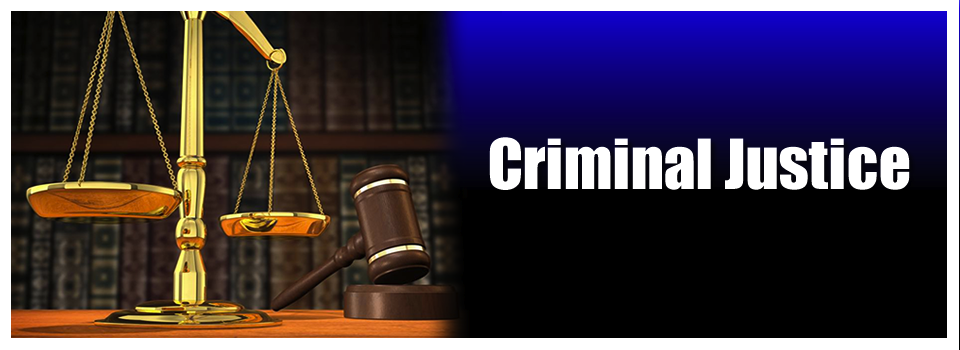 FORT HAYS STATE UNIVERSITYDEPARTMENT OF CRIMINAL JUSTICEIntent to Complete a Certificate in Criminal Justice LeadershipStudent ______________________________________________________	(Last Name)		(First Name)		(Middle Name)Student ID# ___________________ 	Phone Number _______________Major ________________________	E-mail _______________________List the address the certificate should be mailed to:	(Street Address)					(Apt. #)	(City)			(State)			(Zip Code)Please indicate semester, year, and grade for each class completed:
Student Signature ______________________________________________For office use:	Certificate request approved on ________________________________________	Certificate printed on ________________________________________________	Certificate mailed to student on ________________________________________131 Rarick Hall · 600 Park Street · Hays, KS 67601 · (785)628-5668Criminal Justice · www.fhsu.edu/criminaljustice/ Leadership Studies · www.fhsu.edu/leadership/ CRJ 307 Administration of Justice Systems3 Credit HoursCRJUpper Division Elective 3 Credit HoursLDRS 300Intro to Leadership Concepts3 Credit HoursLDRS 302Intro to Leadership Behavior3 Credit HoursSemesterYearGrade__________________CRJ 307 Administration of Justice Systems__________________CRJ Upper Division Elective__________________LDRS 300 Intro to Leadership Concepts__________________LDRS 302 Intro to Leadership Behavior  